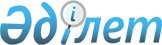 "2011-2013 жылдарға арналған аудандық бюджет туралы" Сайрам аудандық мәслихатының 2010 жылғы 23-желтоқсандағы № 40-347/ІV шешіміне өзгертулер 
енгізу туралы
					
			Күшін жойған
			
			
		
					Оңтүстік Қазақстан облысы Сайрам аудандық мәслихатының 2011 жылғы 20 қазандағы 53-427/IV шешімі. Оңтүстік Қазақстан облысы Сайрам ауданының Әділет басқармасында 2011 жылғы 26 қазанда N 14-10-171 тіркелді. Қолданылу мерзімінің аяқталуына байланысты шешімнің күші жойылды - Оңтүстік Қазақстан облысы Сайрам аудандық мәслихатының 2012 жылғы 22 ақпандағы N 65 хатымен      Ескерту. Қолданылу мерзімінің аяқталуына байланысты шешімнің күші жойылды - Оңтүстік Қазақстан облысы Сайрам аудандық мәслихатының 2012.02.22 N 65 хатымен.

      Қазақстан Республикасының 2008 жылғы 4 желтоқсандағы Бюджет Кодексінің 109 бабы 5 тармағына және «Қазақстан Республикасындағы жергілікті мемлекеттік басқару және өзін-өзі басқару туралы» Қазақстан Республикасының 2001 жылғы 23 қаңтардағы Заңының 6 бабы 1 тармағы 1 тармақшасына және Оңтүстік Қазақстан облыстық мәслихатының 2011 жылғы 12 қазандағы «2011-2013 жылдарға арналған облыстық бюджет туралы» Оңтүстік Қазақстан облыстық мәслихатының 2010 жылғы 10 желтоқсандағы № 35/349-IV шешіміне өзгерістер мен толықтыру енгізу туралы» № 45/444-IV Нормативтік құқықтық актілерді мемлекеттік тіркеу тізілімінде 2058 санымен тіркелген шешіміне сәйкес, Сайрам аудандық мәслихаты ШЕШТІ:



      1. «2011-2013 жылдарға арналған аудандық бюджет туралы» Сайрам аудандық мәслихатының 2010 жылғы 23 желтоқсандағы № 40-347/ІV шешіміне (Нормативтік құқықтық актілерді мемлекеттік тіркеу тізілімінде 14-10-155 нөмірмен тіркелген, 2010 жылғы 31 желтоқсанда «Мәртөбе» газетінің № 52 санында жарияланған) мынадай өзгерістер енгізілсін:



      1-тармақ мынадай редакцияда жазылсын:

      «1. Сайрам ауданының 2011-2013 жылдарға арналған бюджеті 1,2 және 3-қосымшаларға сәйкес, соның ішінде 2011 жылға мынадай көлемде бекітілсін:

      1) кірістер – 16 933 633 мың теңге, оның ішінде:

      салықтық түсімдер – 2 878 382 мың теңге;

      салықтық емес түсімдер – 16 358 мың теңге;

      негізгі капиталды сатудан түсетін түсімдер – 78 753 мың теңге;

      трансферттер түсімі – 13 960 140 мың теңге;

      2) шығындар – 17 060 355 мың теңге;

      3) таза бюджеттiк кредиттеу – 2 715 мың теңге, оның iшiнде:

      бюджеттік кредиттер – 4 765 мың теңге;

      бюджеттік кредиттерді өтеу – 2 050 мың теңге;

      4) қаржы активтерімен операциялар бойынша сальдо–0;

      қаржы активтерін сатып алу – 0;

      мемлекеттің қаржы активтерін сатудан түсетін түсімдер – 0;

      5) бюджет тапшылығы (профициті) – -129 437 мың теңге;

      6) бюджет тапшылығын қаржыландыру (профицитін пайдалану) – 129 437 мың теңге.»



      аталған шешімнің 1,2,4-қосымшалары осы шешімнің 1,2,4-қосымшаларына сәйкес жаңа редакцияда жазылсын (қоса тіркеледі).



      2. Осы шешім 2011 жылдың 1 қаңтарынан бастап қолданысқа енгізіледі.

      

      Аудандық мәслихат сессиясының төрағасы:    А.Досболов

      

      Аудандық мәслихат хатшысы:                 Т.Тулендиев

      Сайрам аудандық мәслихатының

      2011 жылғы 20 қазандағы

      № 53-427/IV шешіміне 1-қосымша

 

      Сайрам аудандық мәслихатының

      2010 жылғы 23 желтоқсандағы

      № 40-347/IV шешіміне 1-қосымша       Сайрам ауданының 2011 жылға арналған бюджеті

      Сайрам аудандық мәслихатының

      2011 жылғы 20 қазандағы

      № 53-427/IV шешіміне 2-қосымша

 

      Сайрам аудандық мәслихатының

      2010 жылғы 23 желтоқсандағы

      № 40-347/IV шешіміне 2-қосымша       Сайрам ауданының 2012 жылға арналған бюджеті

 Сайрам аудандық мәслихатының

      2011 жылғы 20 қазандағы

      № 53-427/IV шешіміне 4-қосымша

 

      Сайрам аудандық мәслихатының

      2010 жылғы 23 желтоқсандағы

      № 40-347/IV шешіміне 4-қосымша       2011-2013 жылдарға арналған аудандық бюджетте ауылдық округтерінің бюджеттік бағдарламарының тізімі 
					© 2012. Қазақстан Республикасы Әділет министрлігінің «Қазақстан Республикасының Заңнама және құқықтық ақпарат институты» ШЖҚ РМК
				СанатыСанатыСанатыСанатыСомасы, мың теңгеСыныбыСыныбыСыныбыСомасы, мың теңгеIшкi сыныбыIшкi сыныбыСомасы, мың теңгеАтауыСомасы, мың теңге123І. Кірістер 169336331Салықтық түсімдер287838201Табыс салығы8465052Жеке табыс салығы84650503Әлеуметтiк салық5362581Әлеуметтік салық53625804Меншiкке салынатын салықтар13323471Мүлiкке салынатын салықтар10901413Жер салығы508544Көлiк құралдарына салынатын салық1892105Бірыңғай жер салығы214205Тауарларға, жұмыстарға және қызметтер көрсетуге салынатын iшкi салықтар1405492Акциздер948433Табиғи және басқа ресурстарды пайдаланғаны үшiн түсетiн түсiмдер67004Кәсiпкерлiк және кәсiби қызметтi жүргiзгенi үшiн алынатын алымдар375175Ойын бизнесіне салық148908Заңдық мәнді іс-әрекеттерді жасағаны және (немесе) оған уәкілеттігі бар мемлекеттік органдар немесе лауазымды адамдар құжаттар бергені үшін алынатын міндетті төлемдер227231Мемлекеттік баж227232Салықтық емес түсiмдер1635801Мемлекеттік меншіктен түсетін кірістер58473Мемлекет меншігіндегі акциялардың мемлекеттік пакеттеріне дивидендтер3555Мемлекет меншігіндегі мүлікті жалға беруден түсетін кірістер549206Басқа да салықтық емес түсімдер105111Басқа да салықтық емес түсімдер105113Негізгі капиталды сатудан түсетін түсімдер7875303Жердi және материалдық емес активтердi сату787531Жерді сату787534Трансферттер түсімі1396014002Мемлекеттiк басқарудың жоғары тұрған органдарынан түсетiн трансферттер139601402Облыстық бюджеттен түсетiн трансферттер13960140Функционалдық топФункционалдық топФункционалдық топФункционалдық топФункционалдық топСомасы,

мың теңгеКіші функцияКіші функцияКіші функцияКіші функцияСомасы,

мың теңгеБюджеттік бағдарламалардың әкiмшiсiБюджеттік бағдарламалардың әкiмшiсiБюджеттік бағдарламалардың әкiмшiсiСомасы,

мың теңгеБағдарламаБағдарламаСомасы,

мың теңгеАтауы111123ІІ. Шығындар1706035501Жалпы сипаттағы мемлекеттiк қызметтер 369147011Мемлекеттiк басқарудың жалпы функцияларын орындайтын өкiлдi, атқарушы және басқа органдар331070112Аудан (облыстық маңызы бар қала) мәслихатының аппараты24787112001Аудан (облыстық маңызы бар қала) мәслихатының қызметін қамтамасыз ету жөніндегі қызметтер19684003Мемлекеттік органдардың күрделі шығыстары5103011122Аудан (облыстық маңызы бар қала) әкімінің аппараты91211011122001Аудан (облыстық маңызы бар қала) әкімінің қызметін қамтамасыз ету жөніндегі қызметтер78344003Мемлекеттік органдардың күрделі шығыстары12867011123Қаладағы аудан, аудандық маңызы бар қала, кент, ауыл (село), ауылдық (селолық) округ әкімінің аппараты215072011123001Қаладағы аудан, аудандық маңызы бар қаланың, кент, ауыл (село), ауылдық (селолық) округ әкімінің қызметін қамтамасыз ету жөніндегі қызметтер212222022Мемлекеттік органдардың күрделі шығыстары2850012Қаржылық қызмет1424012459Ауданның (облыстық маңызы бар қаланың) экономика және қаржы бөлімі1424012452003Салық салу мақсатында мүлікті бағалауды жүргізу1336010Коммуналдық меншікті жекешелендіруді ұйымдастыру889Жалпы сипаттағы өзге де мемлекеттiк қызметтер36653015459Ауданның (облыстық маңызы бар қаланың) экономика және қаржы бөлімі36653015452001Экономикалық саясатты, қалыптастыру мен дамыту, мемлекеттік жоспарлау ауданның (облыстық маңызы бар қаланың) бюджеттік атқару және коммуналдық меншігін басқару саласындағы мемлекеттік саясатты іске асыру жөніндегі қызметтер36160015Мемлекеттік органдардың күрделі шығыстары49302Қорғаныс201331Әскери мұқтаждар20133122Аудан (облыстық маңызы бар қала) әкімінің аппараты20133005Жалпыға бірдей әскери міндетті атқару шеңберіндегі іс-шаралар2013303Қоғамдық тәртіп, қауіпсіздік, құқықтық, сот, қылмыстық-атқару қызметі210001Құқық қорғау қызметi21000458Ауданның (облыстық маңызы бар қаланың) тұрғын үй-коммуналдық шаруашылығы, жолаушылар көлігі және автомобиль жолдары бөлімі21000021Елдi мекендерде жол жүрісі қауiпсiздiгін қамтамасыз ету2100004Бiлiм беру110313601Мектепке дейiнгi тәрбие және оқыту493 364464Ауданның (облыстық маңызы бар қаланың) білім бөлімі493 364464009Мектепке дейінгі тәрбие ұйымдарының қызметін қамтамасыз ету409 578021Мектеп мұғалімдеріне және мектепке дейінгі ұйымдардың тәрбиешілеріне біліктілік санаты үшін қосымша ақы көлемін ұлғайту83 7862Бастауыш, негізгі орта және жалпы орта білім беру8702290123Қаладағы аудан, аудандық маңызы бар қала, кент, ауыл (село), ауылдық (селолық) округ әкімінің аппараты11339005Ауылдық (селолық) жерлерде балаларды мектепке дейін тегін алып баруды және кері алып келуді ұйымдастыру11339464Ауданның (облыстық маңызы бар қаланың) білім бөлімі8690951003Жалпы білім беру8 634 150006Балалар үшін қосымша білім беру568014Техникалық және кәсіптік, орта білімнен кейінгі білім беру64170464Ауданның (облыстық маңызы бар қаланың) білім бөлімі64170018Кәсіптік оқытуды ұйымдастыру641709Бiлiм беру саласындағы өзге де қызметтер1771536464Ауданның (облыстық маңызы бар қаланың) білім беру бөлімі189004049464001Жергілікті деңгейде білім беру саласындағы мемлекеттік саясатты іске асыру жөніндегі қызметтер12925005Ауданның (облыстық маңызы бар қаланың) мемлекеттік білім беру мекемелер үшін оқулықтар мен оқу-әдiстемелiк кешендерді сатып алу және жеткізу101007015Жетім баланы (жетім балаларды) және ата-аналарының қамқорынсыз қалған баланы (балаларды) күтіп-ұстауға асыраушыларына ай сайынғы ақшалай қаражат төлемдері24646020Үйде оқытылатын мүгедек балаларды жабдықпен, бағдарламалық қамтыммен қамтамасыз ету50276012Мемлекеттік органдардың күрделі шығыстары150467Ауданның (облыстық маңызы бар қаланың) құрылыс бөлімі1582532037Білім беру объектілерін салу және реконструкциялау158253206Әлеуметтiк көмек және әлеуметтiк қамсыздандыру5947362Әлеуметтiк көмек555632451Ауданның (облыстық маңызы бар қаланың) жұмыспен қамту және әлеуметтік бағдарламалар бөлімі555632002Еңбекпен қамту бағдарламасы81486062451004Ауылдық жерлерде тұратын денсаулық сақтау, білім беру, әлеуметтік қамтамасыз ету, мәдениет және спорт мамандарына отын сатып алуға Қазақстан Республикасының заңнамасына сәйкес әлеуметтік көмек көрсету11962005Мемлекеттік атаулы әлеуметтік көмек 7473006Тұрғын үй көмегі14234007Жергілікті өкілетті органдардың шешімі бойынша мұқтаж азаматтардың жекелеген топтарына әлеуметтік көмек27253010Үйден тәрбиеленіп оқытылатын мүгедек балаларды материалдық қамтамасыз ету2675014Мұқтаж азаматтарға үйде әлеуметтiк көмек көрсету6084501618 жасқа дейінгі балаларға мемлекеттік жәрдемақылар292270017Мүгедектерді оңалту жеке бағдарламасына сәйкес, мұқтаж мүгедектерді міндетті гигиеналық құралдармен қамтамасыз етуге, және ымдау тілі мамандарының, жеке көмекшілердің қызмет көрсету24013023Жұмыспен қамту орталықтарының қызметін қамтамасыз ету334219Әлеуметтiк көмек және әлеуметтiк қамтамасыз ету салаларындағы өзге де қызметтер39104451Ауданның (облыстық маңызы бар қаланың) жұмыспен қамту және әлеуметтік бағдарламалар бөлімі39104069451001Жергілікті деңгейде халық үшін әлеуметтік бағдарламаларды жұмыспен қамтуды қамтамасыз етуді іске асыру саласындағы мемлекеттік саясатты іске асыру жөніндегі қызметтер 36773011Жәрдемақыларды және басқа да әлеуметтік төлемдерді есептеу, төлеу мен жеткізу бойынша қызметтерге ақы төлеу2211021Мемлекеттік органдардың күрделі шығыстары12007Тұрғын үй-коммуналдық шаруашылық35746801Тұрғын үй шаруашылығы260129458Ауданның (облыстық маңызы бар қаланың) тұрғын үй-коммуналдық шаруашылығы, жолаушылар көлігі және автомобиль жолдары бөлімі690003Мемлекеттік тұрғын үй қорының сақталуын ұйымдастыру690467Ауданның (облыстық маңызы бар қаланың) құрылыс бөлімі259439003Мемлекеттік коммуналдық тұрғын үй қорының тұрғын үй құрылысы және (немесе) сатып алу42500071467004Инженерлік коммуникациялық инфрақұрылымды дамыту, жайластыру және (немесе) сатып алу200151019Тұрғын үй салу 167882Коммуналдық шаруашылық3006151458Ауданның (облыстық маңызы бар қаланың) тұрғын үй-коммуналдық шаруашылығы, жолаушылар көлігі және автомобиль жолдары бөлімі228526012Сумен жабдықтау және су бөлу жүйесінің қызмет етуі227026029Сумен жабдықтау жүйесін дамыту1500467Ауданның (облыстық маңызы бар қаланың) құрылыс бөлімі2777625006Сумен жабдықтау жүйесін дамыту27776253Елді-мекендерді көркейту308400123Қаладағы аудан, аудандық маңызы бар қала, кент, ауыл (село), ауылдық (селолық) округ әкімінің аппараты28907008Елдi мекендерде көшелердi жарықтандыру2348009Елдi мекендердiң санитариясын қамтамасыз ету23101011Елдi мекендердi абаттандыру және көгалдандыру3458458Ауданның (облыстық маңызы бар қаланың) тұрғын үй-коммуналдық шаруашылығы, жолаушылар көлігі және автомобиль жолдары бөлімі165550015Елдi мекендердегі көшелердi жарықтандыру58600016Елдi мекендердiң санитариясын қамтамасыз ету4192018Елдi мекендердi абаттандыру және көгалдандыру102758467Ауданның (облыстық маңызы бар қаланың) құрылыс бөлімі113943007Қаланы және елді мекендерді көркейтуді дамыту11394308Мәдениет, спорт, туризм және ақпараттық кеңістiк6307121Мәдениет саласындағы қызмет240729123Қаладағы аудан, аудандық маңызы бар қала, кент, ауыл (село), ауылдық (селолық) округ әкімінің аппараты35496006Жергілікті деңгейде мәдени-демалыс жұмыстарын қолдау35496455Ауданның (облыстық маңызы бар қаланың) мәдениет және тілдерді дамыту бөлімі140533003Мәдени-демалыс жұмысын қолдау140533467Ауданның (облыстық маңызы бар қаланың) құрылыс бөлімі64700467011Мәдениет объектілерін дамыту647002Спорт295365465Ауданның (облыстық маңызы бар қаланың) дене шынықтыру және спорт бөлімі81180005Ұлттық және бұқаралық спорт түрлерін дамыту73145006Аудандық (облыстық маңызы бар қалалық) деңгейде спорттық жарыстар өткiзу3583007Әртүрлi спорт түрлерi бойынша аудан (облыстық маңызы бар қала) құрама командаларының мүшелерiн дайындау және олардың облыстық спорт жарыстарына қатысуы4452467Ауданның (облыстық маңызы бар қаланың) құрылыс бөлімі214185467008Спорт объектілерін дамыту2141853Ақпараттық кеңiстiк66488455Ауданның (облыстық маңызы бар қаланың) мәдениет және тілдерді дамыту бөлімі44488006Аудандық (қалалық) кiтапханалардың жұмыс iстеуi43317007Мемлекеттік тілді және Қазақстан халықтарының басқа да тілдерін дамыту1171456Ауданның (облыстық маңызы бар қаланың) ішкі саясат бөлімі22000002Газеттер мен журналдар арқылы мемлекеттік ақпараттық саясат жүргізу жөніндегі қызметтер11000005Телерадио хабарларын тарату арқылы мемлекеттік ақпараттық саясатты жүргізу жөніндегі қызметтер110009Мәдениет, спорт, туризм және ақпараттық кеңiстiктi ұйымдастыру жөнiндегi өзге де қызметтер28130455Ауданның (облыстық маңызы бар қаланың) мәдениет және тілдерді дамыту бөлімі8085001Жергілікті деңгейде тілдерді және мәдениетті дамыту саласындағы мемлекеттік саясатты іске асыру жөніндегі қызметтер6742010Мемлекеттік органдардың күрделі шығыстары1343456Ауданның (облыстық маңызы бар қаланың) ішкі саясат бөлімі12777001Жергілікті деңгейде ақпарат, мемлекеттілікті нығайту және азаматтардың әлеуметтік сенімділігін қалыптастыру саласында мемлекеттік саясатты іске асыру жөніндегі қызметтер11414003Жастар саясаты саласындағы өңірлік бағдарламаларды iске асыру1248006Мемлекеттік органдардың күрделі шығыстары115465Ауданның (облыстық маңызы бар қаланың) спорт бөлімі7268001Жергілікті деңгейде дене шынықтыру және спорт саласындағы мемлекеттік саясатты іске асыру жөніндегі қызметтер7118004Мемлекеттік органдардың күрделі шығыстары15009Отын-энергетика кешенi және жер қойнауын пайдалану2552839Отын-энергетика кешені және жер қойнауын пайдалану саласындағы өзге де қызметтер255283467Ауданның (облыстық маңызы бар қаланың) құрылыс бөлімі255283009Жылу-энергетикалық жүйені дамыту25528310Ауыл, су, орман, балық шаруашылығы, ерекше қорғалатын табиғи аумақтар, қоршаған ортаны және жануарлар дүниесін қорғау, жер қатынастары2099221Ауыл шаруашылығы70118462Ауданның (облыстық маңызы бар қаланың) ауыл шаруашылық бөлімі20808001Жергілікті деңгейде ауыл шаруашылығы саласындағы мемлекеттік саясатты іске асыру жөніндегі қызметтер 12152099Ауылдық елді мекендердегі әлеуметтік сала мамандарын әлеуметтік қолдау шараларын іске асыру 806006Мемлекеттік органдардың күрделі шығыстары7850473Ауданның (облыстық маңызы бар қаланың) ветеринария бөлімі49310001Жергілікті деңгейде ветеринария саласындағы мемлекеттік саясатты іске асыру жөніндегі қызметтер 9184003Мемлекеттік органдардың күрделі шығыстары150005Мал көмінділерінің (биотермиялық шұңқырлардың) жұмыс істеуін қамтамасыз ету4756006Ауру жануарларды санитарлық союды ұйымдастыру1691007Қаңғыбас иттер мен мысықтарды аулауды ұйымдастыру6918008Алып қойылатын және жойылатын ауру жануарлардың, жануарлардан алынатын өнімдер мен шикізаттың құнын иелеріне өтеу862009Жануарлардың энзоотиялық аурулары бойынша ветеринарлық іс-шаралар жүргізу257496Жер қатынастары8434463Ауданның (облыстық маңызы бар қаланың) жер қатынастары бөлімі8434001Аудан (облыстық маңызы бар қала) аумағында жер қатынастарын реттеу саласындағы мемлекеттік саясатты іске асыру жөніндегі қызметтер8284007Мемлекеттік органдардың күрделі шығыстары1509Ауыл, су, орман, балық шаруашылығы және қоршаған ортаны қорғау мен жер қатынастары саласындағы өзге де қызметтер131370473Ауданның (облыстық маңызы бар қаланың) ветеринария бөлімі131370462011Эпизоотияға қарсы іс-шаралар жүргізу13137011Өнеркәсіп, сәулет, қала құрылысы және құрылыс қызметі342542Сәулет, қала құрылысы және құрылыс қызметі34254467Ауданның (облыстық маңызы бар қаланың) құрылыс бөлімі16520001Жергілікті деңгейде құрылыс саласындағы мемлекеттік саясатты іске асыру жөніндегі қызметтер15470017Мемлекеттік органдардың күрделі шығыстары1050468Ауданның (облыстық маңызы бар қаланың) сәулет және қала құрылысы бөлімі17734001Жергілікті деңгейде сәулет және қала құрылысы саласындағы мемлекеттік саясатты іске асыру жөніндегі қызметтер6866003Ауданның қала құрылысы даму аумағын және елді мекендердің бас жоспарлары схемаларын әзірлеу10750004Мемлекеттік органдардың күрделі шығыстары11812Көлiк және коммуникация2504391Автомобиль көлiгi250439458Ауданның (облыстық маңызы бар қаланың) тұрғын үй-коммуналдық шаруашылығы, жолаушылар көлігі және автомобиль жолдары бөлімі250439023Автомобиль жолдарының жұмыс істеуін қамтамасыз ету25043913Басқалар626423Кәсiпкерлiк қызметтi қолдау және бәсекелестікті қорғау11883469Ауданның (облыстық маңызы бар қаланың) кәсіпкерлік бөлімі11883001Жергілікті деңгейде кәсіпкерлік пен өнеркәсіпті дамыту саласындағы мемлекеттік саясатты іске асыру жөніндегі қызметтер11747004Мемлекеттік органдардың күрделі шығыстары1369Басқалар50759451Ауданның (облыстық маңызы бар қаланың) жұмыспен қамту және әлеуметтік бағдарламалар бөлімі10920022«Бизнестің жол картасы - 2020» бағдарламасы шеңберінде жеке кәсіпкерлікті қолдау10920458Ауданның (облыстық маңызы бар қаланың) тұрғын үй-коммуналдық шаруашылығы, жолаушылар көлігі және автомобиль жолдары бөлімі23238001Жергілікті деңгейде тұрғын үй-коммуналдық шаруашылығы, жолаушылар көлігі және автомобиль жолдары саласындағы мемлекеттік саясатты іске асыру жөніндегі қызметтер22190013Мемлекеттік органдардың күрделі шығыстары1048459Ауданның (облыстық маңызы бар қаланың) экономика және қаржы бөлімі16601012Ауданның (облыстық маңызы бар қаланың) жергілікті атқарушы органының резерві 1660115Трансферттер60471Трансферттер6047459Ауданның (облыстық маңызы бар қаланың) экономика және қаржы бөлімі6047006Нысаналы пайдаланылмаған (толық пайдаланылмаған) трансферттерді қайтару4162024Мемлекеттік органдардың функцияларын мемлекеттік басқарудың төмен тұрған деңгейлерінен жоғарғы деңгейлерге беруге байланысты жоғары тұрған бюджеттерге берілетін ағымдағы нысаналы трансферттер1885III. Таза бюджеттiк кредиттеу 2 715Функционалдық топФункционалдық топФункционалдық топФункционалдық топФункционалдық топСомасы,

мың теңгеКіші функцияКіші функцияКіші функцияКіші функцияСомасы,

мың теңгеБюджеттік бағдарламалардың әкiмшiсiБюджеттік бағдарламалардың әкiмшiсiБюджеттік бағдарламалардың әкiмшiсiСомасы,

мың теңгеБағдарламаБағдарламаСомасы,

мың теңгеАтауыБюджеттік кредиттер4 76510Ауыл, су, орман, балық шаруашылығы, ерекше қорғалатын табиғи аумақтар, қоршаған ортаны және жануарлар дүниесін қорғау, жер қатынастары4 7651Ауыл шаруашылығы4 765462Ауданның (облыстық маңызы бар қаланың) ауыл шаруашылық бөлімі4 765008Ауылдық елді мекендердің әлеуметтік саласының мамандарын әлеуметтік қолдау шараларын іске асыру үшін жергілікті атқарушы органдарға берілетін бюджеттік кредиттер4 765СанатыСанатыСанатыСанатыСанатыСомасы,

мың теңгеСыныбыСыныбыСыныбыСыныбыСомасы,

мың теңгеIшкi сыныбыIшкi сыныбыIшкi сыныбыСомасы,

мың теңгеЕрекшелiгiЕрекшелiгiСомасы,

мың теңгеАтауыБюджеттік кредиттерді өтеу2 0505Бюджеттік кредиттерді өтеу2 05001Бюджеттік кредиттерді өтеу2 0501Мемлекеттік бюджеттен берілген бюджеттік кредиттерді өтеу2 050IV. Қаржы активтерімен операциялар бойынша сальдо0Функционалдық топФункционалдық топФункционалдық топФункционалдық топФункционалдық топСомасы,

мың теңгеКіші функцияКіші функцияКіші функцияКіші функцияСомасы,

мың теңгеБюджеттік бағдарламалардың әкiмшiсiБюджеттік бағдарламалардың әкiмшiсiБюджеттік бағдарламалардың әкiмшiсiСомасы,

мың теңгеБағдарламаБағдарламаСомасы,

мың теңгеАтауыҚаржы активтерін сатып алу0Мемлекеттің қаржы активтерін сатудан түсетін түсімдер0V. Бюджет тапшылығы (профициті)-129 437VI. Бюджет тапшылығын (профицитін пайдалану) қаржыландыру129 437СанатыСанатыСанатыСанатыСанатыСомасы,

мың теңгеСыныбыСыныбыСыныбыСыныбыСомасы,

мың теңгеIшкi сыныбыIшкi сыныбыIшкi сыныбыСомасы,

мың теңгеЕрекшелiгiЕрекшелiгiСомасы,

мың теңгеАтауы7Қарыздар түсімі476501Мемлекеттік ішкі қарыздар47652Қарыз алу келісім-шарттары4765Функционалдық топФункционалдық топФункционалдық топФункционалдық топФункционалдық топСомасы,

мың теңгеКіші функцияКіші функцияКіші функцияКіші функцияСомасы,

мың теңгеБюджеттік бағдарламалардың әкiмшiсiБюджеттік бағдарламалардың әкiмшiсiБюджеттік бағдарламалардың әкiмшiсiСомасы,

мың теңгеБағдарламаБағдарламаСомасы,

мың теңгеАтауы16Қарыздарды өтеу 2971Қарыздарды өтеу 297459Ауданның (облыстық маңызы бар қаланың) экономика және қаржы бөлімі297005Жергілікті атқарушы органның жоғары тұрған бюджет алдындағы борышын өтеу297СанатыСанатыСанатыСанатыСанатыСомасы,

мың теңге СыныбыСыныбыСыныбыСыныбыСомасы,

мың теңге Iшкi сыныбыIшкi сыныбыIшкi сыныбыСомасы,

мың теңге ЕрекшелiгiЕрекшелiгiСомасы,

мың теңге АтауыБюджет қаражатының пайдаланылатын қалдықтары124 9698Бюджет қаражаты қалдықтарының қозғалысы124 96901Бюджет қаражаты қалдықтары124 9691Бюджет қаражатының бос қалдықтары124 969СанатыСанатыСанатыСанатыСомасы, мың теңгеСыныбыСыныбыСыныбыСомасы, мың теңгеIшкi сыныбыIшкi сыныбыСомасы, мың теңгеАтауы123І. Кірістер 137679701Салықтық түсімдер254975301Табыс салығы5691472Жеке табыс салығы56914703Әлеуметтiк салық4004371Әлеуметтік салық40043704Меншiкке салынатын салықтар14421651Мүлiкке салынатын салықтар12249323Жер салығы520034Көлiк құралдарына салынатын салық1634655Бірыңғай жер салығы176505Тауарларға, жұмыстарға және қызметтер көрсетуге салынатын iшкi салықтар1122672Акциздер706803Табиғи және басқа ресурстарды пайдаланғаны үшiн түсетiн түсiмдер78194Кәсiпкерлiк және кәсiби қызметтi жүргiзгенi үшiн алынатын алымдар319845Ойын бизнесіне салық178408Заңдық мәнді іс-әрекеттерді жасағаны және (немесе) оған уәкілеттігі бар мемлекеттік органдар немесе лауазымды адамдар құжаттар бергені үшін алынатын міндетті төлемдер257371Мемлекеттік баж257372Салықтық емес түсiмдер1072301Мемлекеттік меншіктен түсетін кірістер62235Мемлекет меншігіндегі мүлікті жалға беруден түсетін кірістер622306Басқа да салықтық емес түсімдер45001Басқа да салықтық емес түсімдер45004Трансферттер түсімдер1120749402Мемлекеттiк басқарудың жоғары тұрған органдарынан түсетiн трансферттер112074942Облыстық бюджеттен түсетiн трансферттер11207494Функционалдық топФункционалдық топФункционалдық топФункционалдық топФункционалдық топСомасы,

мың теңгеКіші функцияКіші функцияКіші функцияКіші функцияСомасы,

мың теңгеБюджеттік бағдарламалардың әкiмшiсiБюджеттік бағдарламалардың әкiмшiсiБюджеттік бағдарламалардың әкiмшiсiСомасы,

мың теңгеБағдарламаБағдарламаСомасы,

мың теңгеАтауы111123ІІ. Шығындар1376797001Жалпы сипаттағы мемлекеттiк қызметтер 384985011Мемлекеттiк басқарудың жалпы функцияларын орындайтын өкiлдi, атқарушы және басқа органдар349904112Аудан (облыстық маңызы бар қала) мәслихатының аппараты23116112001Аудан (облыстық маңызы бар қала) мәслихатының қызметін қамтамасыз ету жөніндегі қызметтер23116011122Аудан (облыстық маңызы бар қала) әкімінің аппараты77234011122001Аудан (облыстық маңызы бар қала) әкімінің қызметін қамтамасыз ету жөніндегі қызметтер77234011123Қаладағы аудан, аудандық маңызы бар қала, кент, ауыл  (село), ауылдық (селолық) округ әкімінің аппараты249554011123001Қаладағы аудан, аудандық маңызы бар қаланың, кент, ауыл (село), ауылдық (селолық) округ әкімінің қызметін қамтамасыз ету жөніндегі қызметтер249554012Қаржылық қызмет1443012459Ауданның (облыстық маңызы бар қаланың) экономика және қаржы бөлімі1443012452003Салық салу мақсатында мүлікті бағалауды жүргізу14439Жалпы сипаттағы өзге де мемлекеттiк қызметтер33638015459Ауданның (облыстық маңызы бар қаланың) экономика және қаржы бөлімі33638015452001Экономикалық саясатты, қалыптастыру мен дамыту, мемлекеттік жоспарлау  ауданның (облыстық маңызы бар қаланың) бюджеттік атқару және коммуналдық меншігін басқару  саласындағы мемлекеттік саясатты іске асыру жөніндегі қызметтер3363802Қорғаныс198601Әскери мұқтаждар19320122Аудан (облыстық маңызы бар қала) әкімінің аппараты19320005Жалпыға бірдей әскери міндетті атқару шеңберіндегі іс-шаралар1932022Төтенше жағдайлар жөнiндегi жұмыстарды ұйымдастыру540202122Аудан (облыстық маңызы бар қала) әкімінің аппараты540007Аудандық (қалалық) ауқымдағы дала өрттерінің, сондай-ақ мемлекеттік өртке қарсы қызмет органдары құрылмаған елдi мекендерде өрттердің алдын алу және оларды сөндіру жөніндегі іс-шаралар54003Қоғамдық тәртіп, қауіпсіздік, құқықтық, сот, қылмыстық-атқару қызметі32401Құқық қорғау қызметi3240458Ауданның (облыстық маңызы бар қаланың) тұрғын үй-коммуналдық шаруашылығы, жолаушылар көлігі және автомобиль жолдары бөлімі3240021Елдi мекендерде жол жүрісі қауiпсiздiгін қамтамасыз ету324004Бiлiм беру113951461Мектепке дейiнгi тәрбие және оқыту244395464Ауданның (облыстық маңызы бар қаланың) білім бөлімі244395464009Мектепке дейінгі тәрбие ұйымдарының қызметін қамтамасыз ету244 3952Бастауыш, негізгі орта және жалпы орта білім беру9676594123Қаладағы аудан, аудандық маңызы бар қала, кент, ауыл  (село), ауылдық (селолық) округ әкімінің аппараты12197005Ауылдық (селолық) жерлерде балаларды мектепке дейін тегін алып баруды және кері алып келуді ұйымдастыру12197464Ауданның (облыстық маңызы бар қаланың) білім бөлімі9664397003Жалпы білім беру9 605 838006Балалар үшін қосымша білім беру585594Техникалық және кәсіптік, орта білімнен кейінгі білім беру72712464Ауданның (облыстық маңызы бар қаланың) білім бөлімі72712018Кәсіптік оқытуды ұйымдастыру727129Бiлiм беру саласындағы өзге де қызметтер1401445464Ауданның (облыстық маңызы бар қаланың) білім беру бөлімі125935049464001Жергілікті деңгейде білім беру саласындағы мемлекеттік саясатты іске асыру жөніндегі қызметтер16052005Ауданның (облыстық маңызы бар қаланың) мемлекеттік білім беру мекемелер үшін оқулықтар мен оқу-әдiстемелiк кешендерді сатып алу және жеткізу109883467Ауданның (облыстық маңызы бар қаланың) құрылыс бөлімі1275510037Білім беру объектілерін салу және реконструкциялау127551006Әлеуметтiк көмек және әлеуметтiк қамсыздандыру6203032Әлеуметтiк көмек575313451Ауданның (облыстық маңызы бар қаланың) жұмыспен қамту және әлеуметтік бағдарламалар бөлімі575313002Еңбекпен қамту бағдарламасы42311062451004Ауылдық жерлерде тұратын денсаулық сақтау, білім беру, әлеуметтік қамтамасыз ету, мәдениет және спорт мамандарына отын сатып алуға Қазақстан Республикасының заңнамасына сәйкес әлеуметтік көмек көрсету12889005Мемлекеттік атаулы әлеуметтік көмек 7995Жергілікті бюджет қаражаты есебінен7995006Тұрғын үй көмегі21834007Жергілікті өкілетті органдардың шешімі бойынша мұқтаж азаматтардың жекелеген топтарына әлеуметтік көмек14445010Үйден тәрбиеленіп оқытылатын мүгедек балаларды материалдық қамтамасыз ету2916014Мұқтаж азаматтарға үйде әлеуметтiк көмек көрсету5120601618 жасқа дейінгі балаларға мемлекеттік жәрдемақылар399075017Мүгедектерді оңалту жеке бағдарламасына сәйкес, мұқтаж мүгедектерді міндетті гигиеналық құралдармен қамтамасыз етуге, және ымдау тілі мамандарының, жеке көмекшілердің қызмет көрсету226429Әлеуметтiк көмек және әлеуметтiк қамтамасыз ету салаларындағы өзге де қызметтер44990451Ауданның (облыстық маңызы бар қаланың) жұмыспен қамту және әлеуметтік бағдарламалар бөлімі44990069451001Жергілікті деңгейде халық үшін әлеуметтік бағдарламаларды жұмыспен қамтуды қамтамасыз етуді   іске асыру саласындағы мемлекеттік саясатты іске асыру жөніндегі қызметтер 43088011Жәрдемақыларды және басқа да әлеуметтік төлемдерді есептеу, төлеу мен жеткізу бойынша қызметтерге ақы төлеу190207Тұрғын үй-коммуналдық шаруашылық8572451Тұрғын үй шаруашылығы78669467Ауданның (облыстық маңызы бар қаланың) құрылыс бөлімі78669003Мемлекеттік коммуналдық тұрғын үй қорының тұрғын үй құрылысы және (немесе) сатып алу786692Коммуналдық шаруашылық712109458Ауданның (облыстық маңызы бар қаланың) тұрғын үй-коммуналдық шаруашылығы, жолаушылар көлігі және автомобиль жолдары бөлімі39109012Сумен жабдықтау және су бөлу жүйесінің қызмет етуі39109467Ауданның (облыстық маңызы бар қаланың) құрылыс бөлімі673000006Сумен жабдықтау жүйесін дамыту6730003Елді-мекендерді көркейту66467123Қаладағы аудан, аудандық маңызы бар қала, кент, ауыл  (село), ауылдық (селолық) округ әкімінің аппараты34520008Елдi мекендерде көшелердi жарықтандыру2461009Елдi мекендердiң санитариясын қамтамасыз ету28135011Елдi мекендердi абаттандыру және көгалдандыру3924458Ауданның (облыстық маңызы бар қаланың) тұрғын үй-коммуналдық шаруашылығы, жолаушылар көлігі және автомобиль жолдары бөлімі31947016Елдi мекендердiң санитариясын қамтамасыз ету2133018Елдi мекендердi абаттандыру және көгалдандыру298148Мәдениет, спорт, туризм және ақпараттық кеңістiк2819801Мәдениет саласындағы қызмет91437455Ауданның (облыстық маңызы бар қаланың) мәдениет және тілдерді дамыту бөлімі91437003Мәдени-демалыс жұмысын қолдау914372Спорт97118465Ауданның (облыстық маңызы бар қаланың) дене шынықтыру және спорт бөлімі97118005Ұлттық және бұқаралық спорт түрлерін дамыту88461006Аудандық (облыстық маңызы бар қалалық)  деңгейде спорттық жарыстар өткiзу3860007Әртүрлi спорт түрлерi бойынша аудан (облыстық маңызы бар қала)  құрама командаларының мүшелерiн дайындау және олардың облыстық спорт жарыстарына қатысуы47973Ақпараттық кеңiстiк65758455Ауданның (облыстық маңызы бар қаланың) мәдениет және тілдерді дамыту бөлімі42052006Аудандық (қалалық) кiтапханалардың жұмыс iстеуi40790007Мемлекеттік тілді және Қазақстан халықтарының  басқа да тілдерін дамыту1262456Ауданның (облыстық маңызы бар қаланың) ішкі саясат бөлімі23706002Газеттер мен журналдар арқылы мемлекеттік ақпараттық саясат жүргізу жөніндегі қызметтер11853005Телерадио хабарларын тарату арқылы мемлекеттік ақпараттық саясатты жүргізу жөніндегі қызметтер118539Мәдениет, спорт, туризм және ақпараттық кеңiстiктi ұйымдастыру жөнiндегi өзге де қызметтер27667455Ауданның (облыстық маңызы бар қаланың) мәдениет және тілдерді дамыту бөлімі8347001Жергілікті деңгейде тілдерді және мәдениетті дамыту саласындағы мемлекеттік саясатты іске асыру жөніндегі қызметтер8347456Ауданның (облыстық маңызы бар қаланың) ішкі саясат бөлімі11575001Жергілікті деңгейде ақпарат, мемлекеттілікті нығайту және азаматтардың әлеуметтік сенімділігін қалыптастыру саласында мемлекеттік саясатты іске асыру жөніндегі қызметтер11575465Ауданның (облыстық маңызы бар қаланың) спорт бөлімі7745001Жергілікті деңгейде  дене шынықтыру және спорт саласындағы мемлекеттік саясатты іске асыру жөніндегі қызметтер774509Отын-энергетика кешенi және жер қойнауын пайдалану300009Отын-энергетика кешені және жер қойнауын пайдалану саласындағы өзге де қызметтер30000467Ауданның (облыстық маңызы бар қаланың) құрылыс бөлімі30000009Жылу-энергетикалық жүйені дамыту3000010Ауыл, су, орман, балық шаруашылығы, ерекше қорғалатын табиғи аумақтар, қоршаған ортаны және жануарлар дүниесін қорғау, жер қатынастары392491Ауыл шаруашылығы29804462Ауданның (облыстық маңызы бар қаланың) ауыл шаруашылық бөлімі13181001Жергілікті деңгейде ауыл шаруашылығы  саласындағы мемлекеттік саясатты іске асыру жөніндегі қызметтер  13181473Ауданның (облыстық маңызы бар қаланың) ветеринария бөлімі16623001Жергілікті деңгейде ветеринария  саласындағы мемлекеттік саясатты іске асыру жөніндегі қызметтер  5975005Мал көмінділерінің (биотермиялық шұңқырлардың) жұмыс істеуін қамтамасыз ету5125006Ауру жануарларды санитарлық союды ұйымдастыру1822007Қаңғыбас иттер мен мысықтарды аулауды ұйымдастыру2772008Алып қойылатын және жойылатын ауру жануарлардың, жануарлардан алынатын өнімдер мен шикізаттың құнын иелеріне өтеу9296Жер қатынастары9445463Ауданның (облыстық маңызы бар қаланың) жер қатынастары бөлімі9445001Аудан (облыстық маңызы бар қала) аумағында жер қатынастарын реттеу саласындағы мемлекеттік саясатты іске асыру жөніндегі қызметтер944511Өнеркәсіп, сәулет, қала құрылысы және құрылыс қызметі224952Сәулет, қала құрылысы және құрылыс қызметі22495467Ауданның (облыстық маңызы бар қаланың) құрылыс бөлімі15758001Жергілікті деңгейде құрылыс саласындағы мемлекеттік саясатты іске асыру жөніндегі қызметтер15758468Ауданның (облыстық маңызы бар қаланың) сәулет және қала құрылысы бөлімі6737001Жергілікті деңгейде сәулет және қала құрылысы саласындағы мемлекеттік саясатты іске асыру жөніндегі қызметтер673712Көлiк және коммуникация455141Автомобиль көлiгi45514458Ауданның (облыстық маңызы бар қаланың) тұрғын үй-коммуналдық шаруашылығы, жолаушылар көлігі және автомобиль жолдары бөлімі45514023Автомобиль жолдарының жұмыс істеуін қамтамасыз ету4551413Басқалар679533Кәсiпкерлiк қызметтi қолдау және бәсекелестікті қорғау11470469Ауданның (облыстық маңызы бар қаланың) кәсіпкерлік бөлімі11470001Жергілікті деңгейде кәсіпкерлік пен өнеркәсіпті дамыту саласындағы мемлекеттік саясатты іске асыру жөніндегі қызметтер114709Басқалар56483459Ауданның (облыстық маңызы бар қаланың) экономика және қаржы бөлімі39183012Ауданның (облыстық маңызы бар қаланың) жергілікті атқарушы органының резерві 39183458Ауданның (облыстық маңызы бар қаланың) тұрғын үй-коммуналдық шаруашылығы, жолаушылар көлігі және автомобиль жолдары бөлімі17300001Жергілікті деңгейде тұрғын үй-коммуналдық шаруашылығы, жолаушылар көлігі және автомобиль жолдары саласындағы мемлекеттік саясатты іске асыру жөніндегі қызметтер17300III. Таза бюджеттiк кредиттеу -297Функционалдық топФункционалдық топФункционалдық топФункционалдық топФункционалдық топСомасы,

мың теңгеКіші функцияКіші функцияКіші функцияКіші функцияСомасы,

мың теңгеБюджеттік бағдарламалардың әкiмшiсiБюджеттік бағдарламалардың әкiмшiсiБюджеттік бағдарламалардың әкiмшiсiСомасы,

мың теңгеБағдарламаБағдарламаСомасы,

мың теңгеАтауыБюджеттік кредиттер0СанатыСанатыСанатыСанатыСанатыСомасы,

мың теңгеСыныбыСыныбыСыныбыСыныбыСомасы,

мың теңгеIшкi сыныбыIшкi сыныбыIшкi сыныбыСомасы,

мың теңгеЕрекшелiгiЕрекшелiгiСомасы,

мың теңгеАтауыБюджеттік кредиттерді өтеу2975Бюджеттік кредиттерді өтеу29701Бюджеттік кредиттерді өтеу2971Мемлекеттік бюджеттен берілген бюджеттік кредиттерді өтеу297IV. Қаржы активтерімен операциялар бойынша сальдо0Функционалдық топФункционалдық топФункционалдық топФункционалдық топФункционалдық топСомасы,

мың теңгеКіші функцияКіші функцияКіші функцияКіші функцияСомасы,

мың теңгеБюджеттік бағдарламалардың әкiмшiсiБюджеттік бағдарламалардың әкiмшiсiБюджеттік бағдарламалардың әкiмшiсiСомасы,

мың теңгеБағдарламаБағдарламаСомасы,

мың теңгеАтауыҚаржы активтерін сатып алу0Мемлекеттің қаржы активтерін сатудан түсетін түсімдер0V. Бюджет тапшылығы (профициті)-297VI. Бюджет тапшылығын (профицитін пайдалану) қаржыландыру297СанатыСанатыСанатыСанатыСанатыСомасы,

мың теңгеСыныбыСыныбыСыныбыСыныбыСомасы,

мың теңгеIшкi сыныбыIшкi сыныбыIшкi сыныбыСомасы,

мың теңгеЕрекшелiгiЕрекшелiгiСомасы,

мың теңгеАтауы7Қарыздар түсімі0Функционалдық топФункционалдық топФункционалдық топФункционалдық топФункционалдық топСомасы,

мың теңгеКіші функцияКіші функцияКіші функцияКіші функцияСомасы,

мың теңгеБюджеттік бағдарламалардың әкiмшiсiБюджеттік бағдарламалардың әкiмшiсiБюджеттік бағдарламалардың әкiмшiсiСомасы,

мың теңгеБағдарламаБағдарламаСомасы,

мың теңгеАтауы16Қарыздарды өтеу 297СанатыСанатыСанатыСанатыСанатыСомасы,

мың теңге СыныбыСыныбыСыныбыСыныбыСомасы,

мың теңге Iшкi сыныбыIшкi сыныбыIшкi сыныбыСомасы,

мың теңге ЕрекшелiгiЕрекшелiгiСомасы,

мың теңге АтауыБюджет қаражатының пайдаланылатын қалдықтары0Бюджет қаражатының пайдаланылатын қалдықтары0Функционалдық топФункционалдық топФункционалдық топФункционалдық топФункционалдық топСомасы, мың теңгеСомасы, мың теңгеСомасы, мың теңгеКіші функцияКіші функцияКіші функцияКіші функцияСомасы, мың теңгеСомасы, мың теңгеСомасы, мың теңгеБюджеттік бағдарламалардың әкiмшiсiБюджеттік бағдарламалардың әкiмшiсiБюджеттік бағдарламалардың әкiмшiсi2011 жыл 2012 жыл2013 жылБағдарламаБағдарламаАтауы1111234501Жалпы сипаттағы мемлекеттiк қызметтер 215072249554255932011Мемлекеттiк басқарудың жалпы функцияларын орындайтын өкiлдi, атқарушы және басқа органдар215072249554255932011123Қаладағы аудан, аудандық маңызы бар қала, кент, ауыл  (село), ауылдық (селолық) округ әкімінің аппараты215072249554255932011123001Қаладағы аудан, аудандық маңызы бар қаланың, кент, ауыл (село), ауылдық (селолық) округ әкімінің қызметін қамтамасыз ету жөніндегі қызметтер212222249554255932Ақсукент ауылдық округі әкімінің аппараты153891912619458Арыс ауылдық округі әкімінің аппараты102931287713060Ақбұлақ ауылдық округі әкімінің аппараты105581260112816Бадам ауылдық округі әкімінің аппараты881095329738Жібек-Жолы ауылдық округі әкімінің аппараты91591021210681Жаңаталап ауылдық округі әкімінің аппараты106461343913751Жұлдыз ауылдық округі әкімінің аппараты125001490115409Қайнарбұлақ ауылдық округі әкімінің аппараты129161557916148Қарабұлақ ауылдық округі әкімінің аппараты146201802718456Қарамұрт ауылдық округі әкімінің аппараты134471584116011Қарасу ауылдық округі әкімінің аппараты134841538415881Қаратөбе ауылдық округі әкімінің аппараты124481557815856Құтарыс ауылдық округі әкімінің аппараты103461066010856Көлкент ауылдық округі әкімінің аппараты156081573315980Манкент ауылдық округі әкімінің аппараты145701786118300Сайрам ауылдық округі әкімінің аппараты152521847319622Тассай ауылдық округі әкімінің аппараты121761373013909023Мемлекеттік органдарды материалдық-техникалық жарақтандыру285000Ақсукент ауылдық округі әкімінің аппараты25000Арыс ауылдық округі әкімінің аппараты15000Ақбұлақ ауылдық округі әкімінің аппараты15000Бадам ауылдық округі әкімінің аппараты15000Жібек-Жолы ауылдық округі әкімінің аппараты12500Жаңаталап ауылдық округі әкімінің аппараты13800Жұлдыз ауылдық округі әкімінің аппараты14300Қайнарбұлақ ауылдық округі әкімінің аппараты15000Қарабұлақ ауылдық округі әкімінің аппараты23800Қарамұрт ауылдық округі әкімінің аппараты12900Қарасу ауылдық округі әкімінің аппараты14000Қаратөбе ауылдық округі әкімінің аппараты26400Құтарыс ауылдық округі әкімінің аппараты15000Көлкент ауылдық округі әкімінің аппараты13000Манкент ауылдық округі әкімінің аппараты12900Сайрам ауылдық округі әкімінің аппараты27500Тассай ауылдық округі әкімінің аппараты1390004Бiлiм беру1133912197131182Бастауыш, негізгі орта және жалпы орта білім беру113391219713118123Қаладағы аудан, аудандық маңызы бар қала, кент, ауыл  (село), ауылдық (селолық) округ әкімінің аппараты113391219713118005Ауылдық (селолық) жерлерде балаларды мектепке дейін тегін алып баруды және кері алып келуді ұйымдастыру113391219713118Ақсукент ауылдық округі әкімінің аппараты559160106461Бадам ауылдық округі әкімінің аппараты576620670Жаңаталап ауылдық округі әкімінің аппараты824885952Қайнарбұлақ ауылдық округі әкімінің аппараты394425457Қарабұлақ ауылдық округі әкімінің аппараты609655704Қарасу ауылдық округі әкімінің аппараты808870931Құтарыс ауылдық округі әкімінің аппараты146157170Қаратөбе ауылдық округі әкімінің аппараты8909591033Көлкент ауылдық округі әкімінің аппараты103110119Манкент ауылдық округі әкімінің аппараты127137146Тассай ауылдық округі әкімінің аппараты12711369147507Тұрғын үй-коммуналдық шаруашылық2890734520371593Елді-мекендерді көркейту289073452037159123Қаладағы аудан, аудандық маңызы бар қала, кент, ауыл  (село), ауылдық (селолық) округ әкімінің аппараты289073452037159008Елдi мекендерде көшелердi жарықтандыру234824612640Арыс ауылдық округі әкімінің аппараты788490Ақбұлақ ауылдық округі әкімінің аппараты596368Бадам ауылдық округі әкімінің аппараты515559Жаңаталап ауылдық округі әкімінің аппараты127137147Жібек-Жолы ауылдық округі әкімінің аппараты0192208Жұлдыз ауылдық округі әкімінің аппараты315345372Қайнарбұлақ ауылдық округі әкімінің аппараты119128138Қарабұлақ ауылдық округі әкімінің аппараты798591Қарамұрт ауылдық округі әкімінің аппараты596368Қаратөбе ауылдық округі әкімінің аппараты249103111Қарасу ауылдық округі әкімінің аппараты256276295Құтарыс ауылдық округі әкімінің аппараты626666Көлкент ауылдық округі әкімінің аппараты1769299Манкент ауылдық округі әкімінің аппараты94101108Сайрам ауылдық округі әкімінің аппараты390419449Тассай ауылдық округі әкімінің аппараты234252271009Елдi мекендердiң санитариясын қамтамасыз ету231012813530314Ақсукент ауылдық округі әкімінің аппараты480058076257Арыс ауылдық округі әкімінің аппараты396427460Ақбұлақ ауылдық округі әкімінің аппараты335361389Бадам ауылдық округі әкімінің аппараты217234252Жаңаталап ауылдық округі әкімінің аппараты500695749Жібек-Жолы ауылдық округі әкімінің аппараты8249881061Жұлдыз ауылдық округі әкімінің аппараты8609341007Қайнарбұлақ ауылдық округі әкімінің аппараты618666718Қарабұлақ ауылдық округі әкімінің аппараты208026882897Қарамұрт ауылдық округі әкімінің аппараты470694748Қаратөбе ауылдық округі әкімінің аппараты116215271645Қарасу ауылдық округі әкімінің аппараты177025082703Құтарыс ауылдық округі әкімінің аппараты268289311Көлкент ауылдық округі әкімінің аппараты856922994Манкент ауылдық округі әкімінің аппараты270029443172Сайрам ауылдық округі әкімінің аппараты350043634701Тассай ауылдық округі әкімінің аппараты174520882250011Елдi мекендердi абаттандыру және көгалдандыру345839244205Арыс ауылдық округі әкімінің аппараты147158169Ақбұлақ ауылдық округі әкімінің аппараты159171183Бадам ауылдық округі әкімінің аппараты200215231Жаңаталап ауылдық округі әкімінің аппараты102109117Жібек-Жолы ауылдық округі әкімінің аппараты159171183Жұлдыз ауылдық округі әкімінің аппараты220240259Қайнарбұлақ ауылдық округі әкімінің аппараты222239256Қарабұлақ ауылдық округі әкімінің аппараты270327350Қарамұрт ауылдық округі әкімінің аппараты230257275Қаратөбе ауылдық округі әкімінің аппараты230259279Қарасу ауылдық округі әкімінің аппараты320441471Құтарыс ауылдық округі әкімінің аппараты147159170Көлкент ауылдық округі әкімінің аппараты222239256Манкент ауылдық округі әкімінің аппараты310334357Сайрам ауылдық округі әкімінің аппараты280346370Тассай ауылдық округі әкімінің аппараты2402592798Мәдениет, спорт, туризм және ақпараттық кеңістiк35496001Мәдениет саласындағы қызмет3549600123Қаладағы аудан, аудандық маңызы бар қала, кент, ауыл  (село), ауылдық (селолық) округ әкімінің аппараты3549600006Жергілікті деңгейде мәдени-демалыс жұмыстарын қолдау3549600Ақбұлақ ауылдық округі әкімінің аппараты1441Жаңаталап ауылдық округі әкімінің аппараты1255Жібек-Жолы ауылдық округі әкімінің аппараты8372Жұлдыз ауылдық округі әкімінің аппараты711Қайнарбұлақ ауылдық округі әкімінің аппараты873Қарабұлақ ауылдық округі әкімінің аппараты529Қарамұрт ауылдық округі әкімінің аппараты15247Қаратөбе ауылдық округі әкімінің аппараты390Қарасу ауылдық округі әкімінің аппараты247Құтарыс ауылдық округі әкімінің аппараты795Көлкент ауылдық округі әкімінің аппараты611Манкент ауылдық округі әкімінің аппараты2106Сайрам ауылдық округі әкімінің аппараты2919